ИНСТРУКЦИЯ ПО РАБОТЕ В ЛИЧНОМ КАБИНЕТЕ СИСТЕМЫ ОНЛАЙН-ТЕСТИРОВАНИЯ «PROFLINE»ВАЖНО! Cистема PROFLINE поддерживает работу в большинстве актуальных версий браузеров, однако не оптимизирована для работы с браузером Internet Explorer. Для работы с ЛК выбирайте браузеры Google Chrome, Mozilla Firefox, Yandex Browser, Microsoft Edge.Вход в личный кабинет организатораДля входа в личный кабинет организатора необходимо пройти по ссылке: Для входа в Личный кабинет необходимо ввести Логин и Пароль в поле ввода Регистрационных данных (рис1.).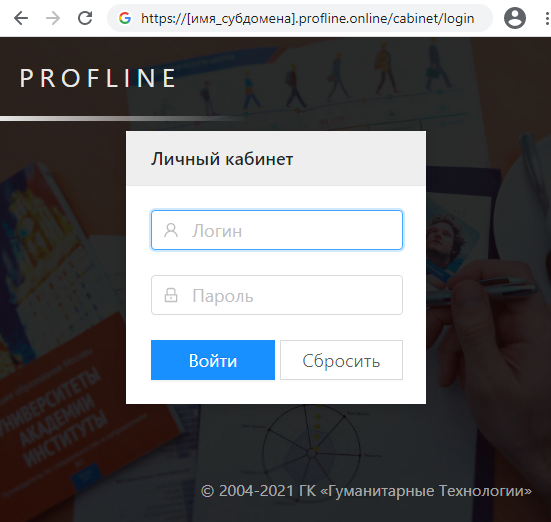 Рис 1. Поле ввода регистрационных данных. Существует два способа запустить тест для респондента:Первый способ: Запуск теста из личного кабинета организатораВ Личном Кабинете необходимо зайти в раздел слева «ТЕСТЫ» (Рис.2).Нажать на тест правой кнопкой мыши. После появления списка действий необходимо выбрать «Запустить тест». 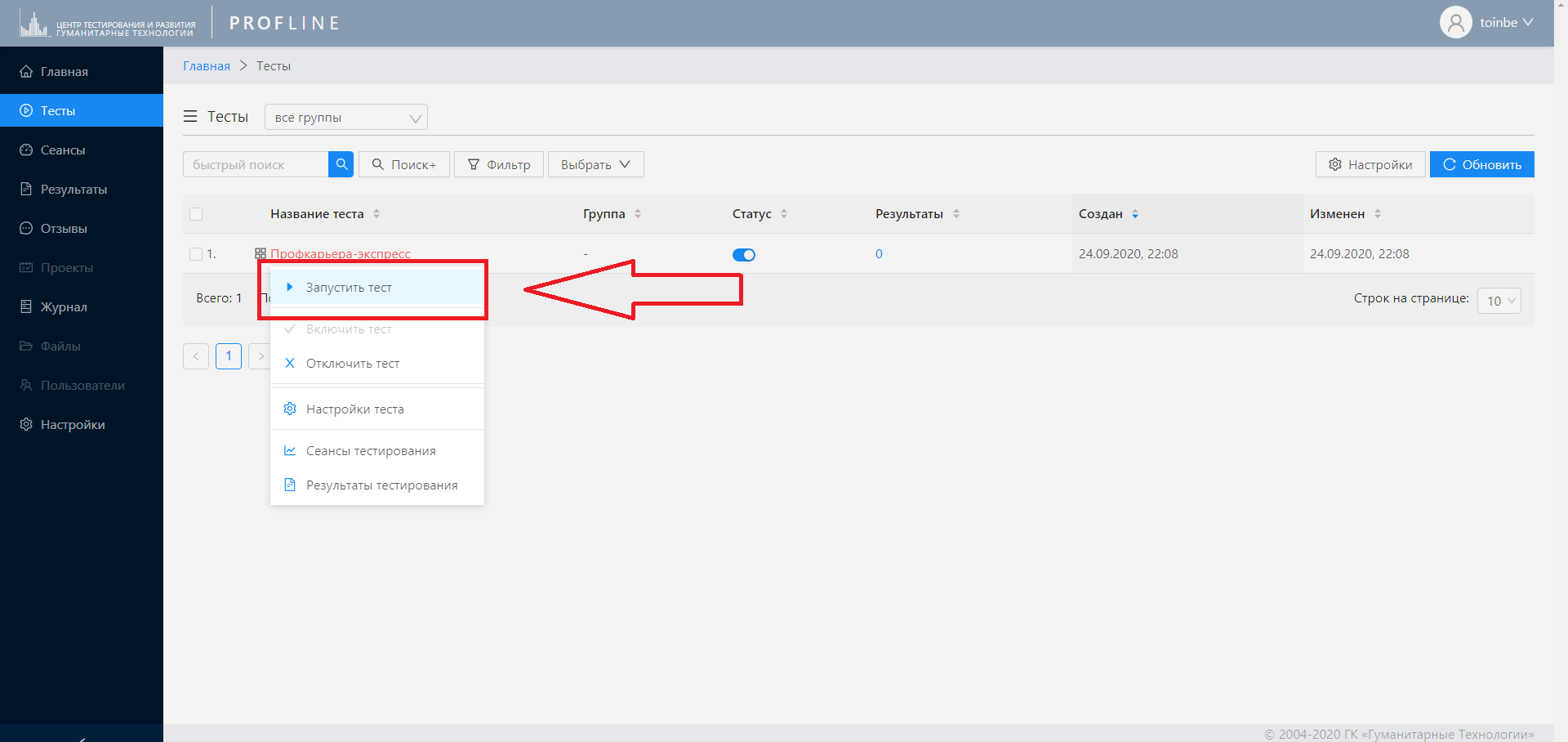 	Рис. 2 Страница «Тесты» в Личном Кабинете. Второй способ: Создание ярлыка на рабочем столе. В Личном Кабинете необходимо зайти в раздел слева «ТЕСТЫ» (Рис.2).Нажать на тест правой кнопкой мыши. После появления списка действий необходимо выбрать «Запустить тест». Открывшуюся в новой вкладке ссылку на тестирование необходимо скопировать.Затем свернуть все окна и на Рабочем столе открыть контекстное меню, кликнув правойкнопкой.Выбрать в контекстном меню Создать/Ярлык и скопировать туда ссылку на запуск теста, указав в имени ярлыка название теста.Затем, используя флэшку (или сеть), скопировать файл ярлыка на Рабочие столы всех компьютеров класса.Доступ	к	результатам	тестирования	из	кабинетаорганизатораВ личном кабинете школьного организатора предусмотрена возможность просмотра результатов тестирования. Для этого необходимо:войти в свой личный кабинет организатора;открыть раздел «Результаты» (Рис.3) в личном кабинетеорганизатора;нажать на необходимый сеанс респондента и нажать на кнопку «Открыть отчет» в столбце «Сеансы» списка результатовтестирования.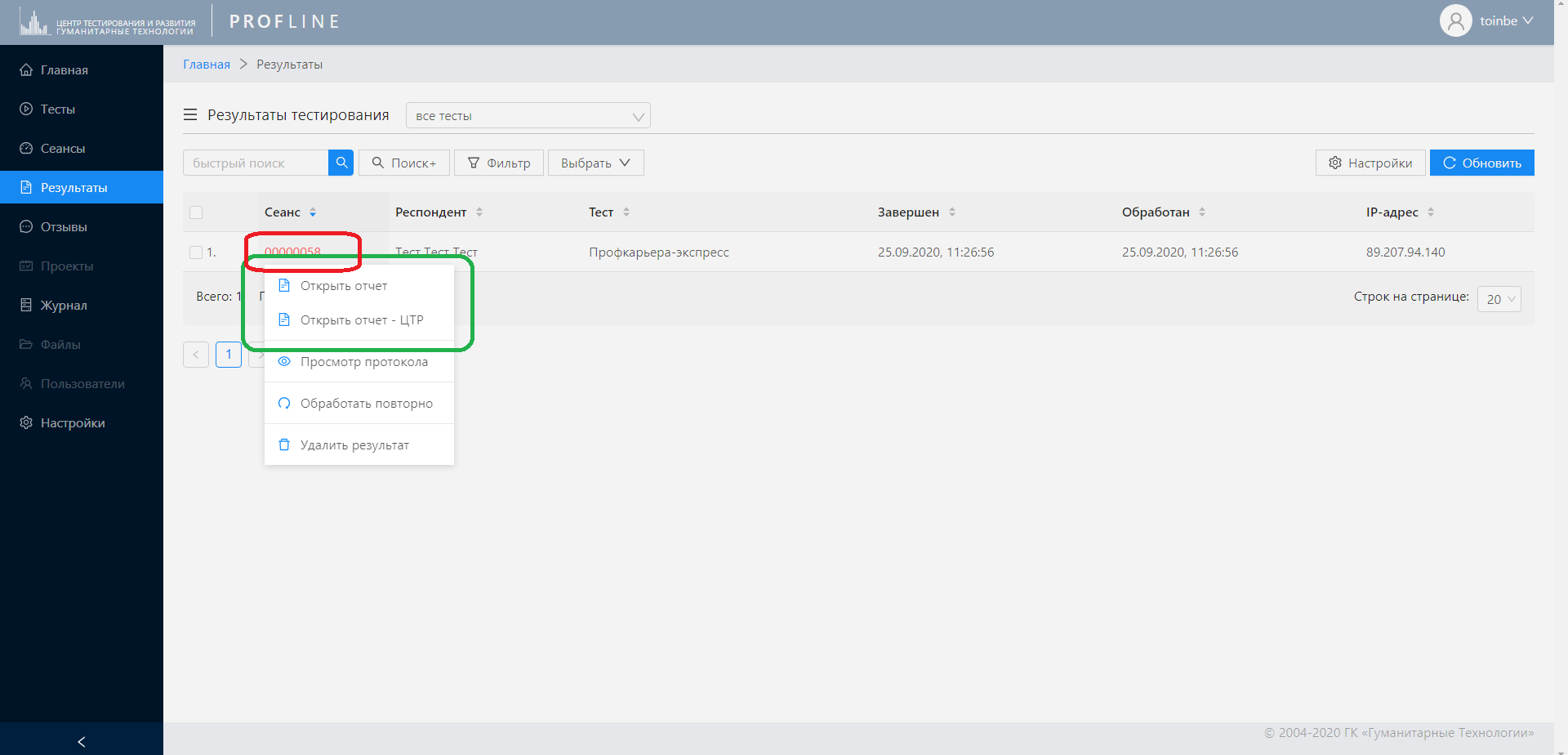 Рис. 3 Страница «Результаты» в Личном Кабинете. Результаты тестирования возможно сохранить и распечатать из Личного Кабинета.Чтобы сохранить результат в формате веб-страницы (HTML-файл), на странице результатов нажмите кнопку «Сохранить». В зависимости от настроек браузера участника тестирования, отчет сохранится в папку «Загрузки» или другую указанную им папку.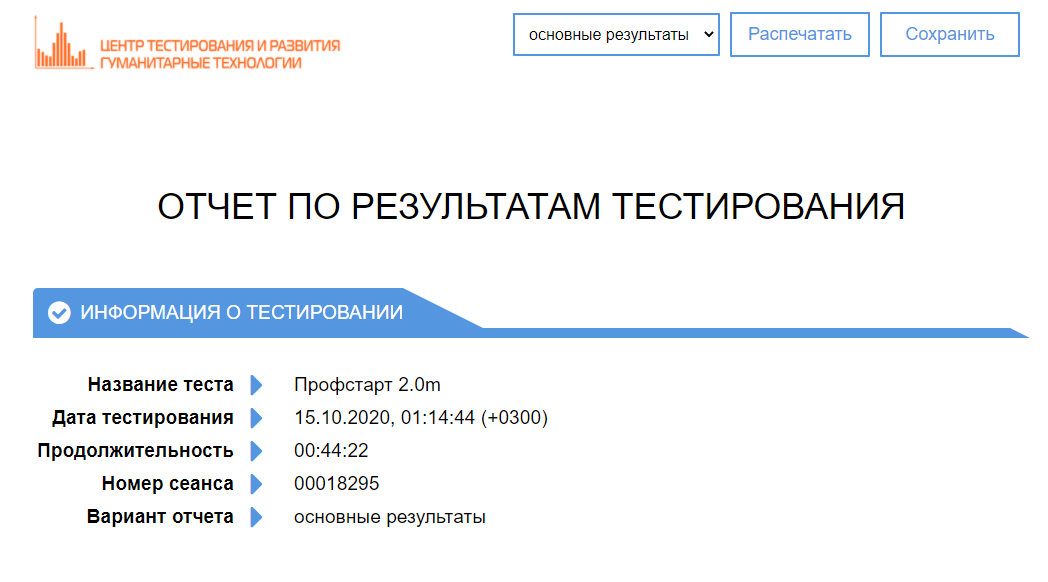 Рис. 4 Страница «Отчет» в Личном Кабинете. Чтобы сохранить результат в формате PDF-файла, на странице результатов вверху нажмите кнопку «Распечатать».В открывшемся диалоговом окне «Печать» нажмите выпадающий список «Принтер» и в нем выберите опцию «Сохранить как PDF». В зависимости от настроек браузера участника тестирования, отчет сохранится в папку «Загрузки» или другую указанную им папку.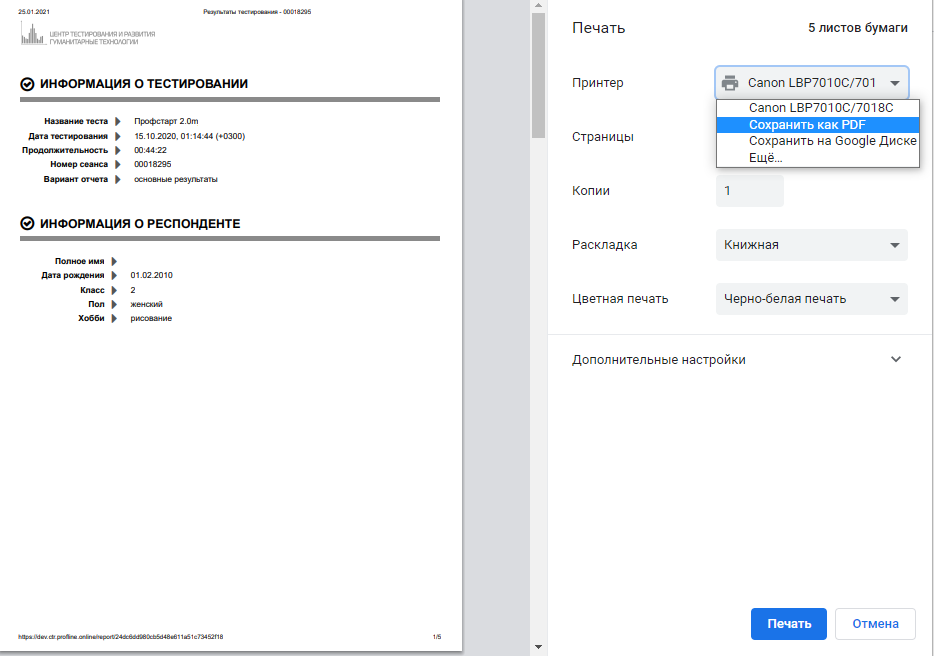 ЧАСТЫЕ ВОПРОСЫКак пройти тест? Как запустить тестирование?Есть два способа запустить тест для респондента:через ЛК: в том случае, если респондент будет проходить тест на этом же компьютере, вы можете вызвать левой клавишей мыши выпадающее меню опций, и верхняя из них, «Запуск теста», откроет новый сеанс тестирования в отдельной вкладке.через ярлык на рабочем столе: открывшуюся в новой вкладке ссылку на тестирование можно скопировать. Затем свернуть все окна и на Рабочем столе открыть контекстное меню, кликнув правой кнопкой. Выбрать в контекстном меню Создать/Ярлык и скопировать туда ссылку на запуск теста, указав в имени ярлыка название теста. Затем, используя флэшку (или сеть), скопировать файл ярлыка на Рабочие столы всех компьютеров класса.Как включить/отключить тест для респондентов?Есть два способа запустить тест для респондента: с помощью контекстного меню или с помощью рычажка в столбце «Статус» в разделе «Тесты».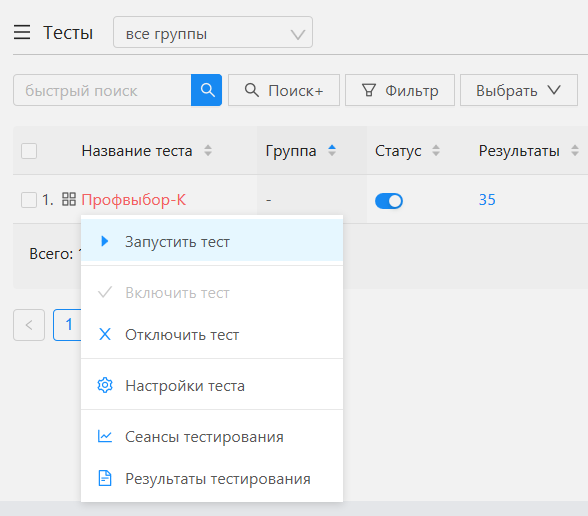 Я знаю, что респонденты прошли тест, но не вижу их результаты в системе. Где найти результаты?В разделе «Тесты» кликните по названию нужного вам теста левой клавишей мыши и выберите в контекстном меню «Результаты тестирования». Также результаты по всем доступным методикам можно посмотреть в разделе «Результаты».Если их там не видно, попробуйте нажать кнопку «Обновить» или клавишу F5. Если это не помогает, нажмите Ctrl+F5 (обновление экрана с очисткой кэша браузера). Также, возможно, у вас включена фильтрация, и нужный тест не выводится в списке. Проверьте выпадающий список напротив заголовка «Результаты тестирования», а также настройки фильтра и поле «Быстрый поиск».https://hmao-2022.profline.online/cabinet/loginТехническая поддержка пользователей (горячая линия)Школьные организаторы могут направлять свои вопросы по телефону горячей линии:8 (495) 230-02-75или на почтовый адрес:support@profht.ruРежим работы технической поддержки: 10:00 – 19:00 (ПН-ПТ) 